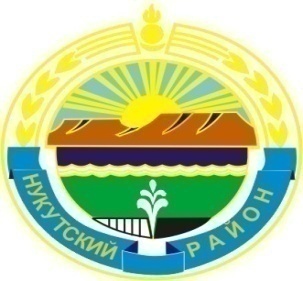 Муниципальное образование «Нукутский район» ДУМА МУНИЦИПАЛЬНОГО ОБРАЗОВАНИЯ«НУКУТСКИЙ  РАЙОН»Седьмой созывРЕШЕНИЕ30 апреля  2020 года                             № 32                                           п. НовонукутскийО работе Нукутскойконно-спортивной школы	Заслушав и обсудив информации директора МБУ ДО «Нукутская конно-спортивная школа» Желаева Ф.А. «О работе Нукутской конно-спортивной школы», ДумаРЕШИЛА:1.  Принять к сведению информацию директора МБУ ДО «Нукутская конно-спортивная школа» Желаева Ф.А. «О работе Нукутской конно-спортивной школы (прилагается).2. Признать работу директора МБУ ДО «Нукутская конно-спортивная школа» Желаева Ф.А. неудовлетворительной.3. Врио начальника Отдела образования Администрации МО «Нукутский район» Шараповой О.Ю. и директору МКУ «Центр образования Нукутского района» Тапхаровой А.П. указать на отсутствие контроля за работой МБУ ДО «Нукутская конно-спортивная школа».4. Заслушать информацию директора МБУ ДО «Нукутская конно-спортивная школа» Желаева Ф.А. по устранению замечаний в октябре 2020 года на заседании Думы МО «Нукутский район».5. Опубликовать настоящее решение с приложением в печатном издании «Официальный курьер» и разместить на официальном сайте муниципального образования «Нукутский район».Председатель Думы муниципальногообразования «Нукутский район»		                                                   К.М. БаторовПриложение к решению Думы МО «Нукутский район»от 30.04.2020 г. №  32О работе Нукутской конно-спортивной школыОбщие сведенияМуниципальное бюджетное учреждение дополнительного образования «Нукутская конно-спортивная школа» открыто в 2005 году, учредитель – администрация муниципального образования «Нукутский район», располагается по адресу п. Новонукутский, ул. Гагарина, 29.  Деятельность МБУ ДО Нукутская КСШ осуществляется в соответствии с Федеральным законом от 29 декабря 2012 года № 273 «Об образовании в Российской Федерации», на основании Устава МБУ ДО Нукутская КСШ, утвержденного постановлением администрации. Образовательная деятельность осуществляется в соответствии с лицензией Службы по контролю и надзору в сфере образования Иркутской области № 9989 от 18.04.2017 г. и дополнительной общеобразовательной программы.Управление МБУ ДО Нукутская КСШ осуществляется на основе сочетания принципов единоначалия и коллегиальности в соответствии действующим законодательством РФ.Исполнительный орган управления – директор.Коллегиальные органы управления - педагогический совет и общее собрание трудового коллектива образовательной организации.Совещательный орган управления - собрание родителей (законных представителей) несовершеннолетних обучающихся образовательной организации.Образовательная деятельность и учебно-методическое обеспечениеВоспитательно-образовательный процесс - один из основных видов деятельности учреждения. Он  включает организацию и проведение теоретических и тренировочных занятий, оценку уровня подготовки обучающихся, комплектование учебных групп, контроль за контингентом обучающихся, соблюдение тренерами-преподавателями требований нормативных актов при работе с обучающимися и с документацией.Задачи: - осуществление образовательной деятельности по дополнительным общеобразовательным программам по направлению «конный спорт»;- охрана и укрепление здоровья воспитанников;  - пропаганда здорового образа жизни, популяризация конного спорта, организация соревновательной и физкультурно-спортивной деятельности;- осуществление физкультурно-массовой, организационно-методической, консультационной деятельности.Деятельность спортивной школы основывается на принципах общедоступности, приоритета человеческих ценностей, жизни и здоровья человека, гражданственности, свободного развития личности.  Основными документами, непосредственно регламентирующими учебно-воспитательную работу в учреждении, являются образовательная программа, учебный план, расписание занятий.Учебный план имеет 2 этапа спортивной подготовки, рассчитан на три года обучения:  1. Этап начальной подготовки - 1 год;2. Тренировочный этап подготовки – 2 года.Этап начальной подготовки подразумевает обеспечение стабильного состава обучающихся, определение потенциальных возможностей обучающихся в избранном виде спорта, повышение уровня индивидуальных показателей физической подготовленности учащихся. Тренировочный этап – формирование специальной физической и техникотактической подготовленности обучающихся в соответствии с индивидуальными особенностями физического развития, выполнение объёмов учебно-тренировочных нагрузок, активная соревновательная деятельность.По состоянию на 01 января 2020г. контингент обучающихся составляет 28 человек. Из двух штатных единиц на сегодняшний день  одна находится на вакансии. Педагогическую деятельность осуществляет тренер-преподаватель Хантургаев Игорь Лаврентьевич - молодой, активный педагог, планирует поступить на обучение по специальности «учитель физической культуры». Регулярно занимается самообразованием, посещает семинары и совещания по своему направлению. Под руководством Игоря Лаврентьевича  растёт количество мероприятий с участием обучающихся. Воспитанники регулярно выступают на соревнованиях различного уровня в составе сборных команд. В перспективе предстоит работа по разработке и реализации программ для детей с ограниченными возможностями здоровья.Наряду с учебными и методическими материалами, педагогами широко используются электронные образовательные ресурсы. Но доступ к ним ограничен, так как в школе нет компьютера, оргтехники, сети интернет. Все необходимые средства обучения приобретаются директором и тренерами.  Имеется официальный сайт школы, адрес http:// kssh.nukutr.ru, структура и содержание сайта соответствуют требованиям. Оплата услуг по обслуживанию и ведению сайта осуществляется из собственных средств. Материально-техническое обеспечениеСогласно договору безвозмездного пользования с ССПК «Татхал»  МБУ ДО Нукутская КСШ занимает  здание школы и конюшню. На территории школы располагаются сеновал, открытые левады для содержания лошадей. Также имеются отдельно расположенные тренировочный ипподром (дорожка) и ипподром.  Здание школы одноэтажное, выполнено из деревянного бруса, площадь 61,4 кв.м., отопление бойлерное. В здании расположены учебный класс для проведения теоретической части занятий и методический кабинет совмещенный с кабинетом директора. Здание конюшни выполнено из деревянного бруса, площадь 332,6 кв.м., полы дощатые, отопления нет, имеется холодный пристрой для хранения корма (овса) для лошадей.Имеющиеся ресурсы частично соответствуют санитарно-гигиеническим нормам - нет централизованного водоснабжения и канализации. Подвоз воды для лошадей и хозяйственных нужд и вывоз мусора школы осуществляется на собственные средства. Работниками школы регулярно проводятся косметический ремонт школы, уборка помещений конюшни. В рамках образовательной программы обучающиеся оказывают посильную помощь в уходе за лошадьми. Ежегодно весной и осенью проводится ветеринарная обработка животных, медикаменты и расходные материалы для ее проведения также приобретаются на собственные средства. Для выезда за пределы района на соревнования, кроме взятия проб крови, необходимо приобретать дорогостоящие вакцины и обрабатывать лошадей от дерматомикозов, лептоспироза, гриппа и сибирской язвы, выдерживая определенный промежуток времени между ними.В летне-осенний период, кроме тренинга и участия в соревнованиях, коллектив школы на собственные средства и технике занимается заготовкой кормов. За свой счет – приобретение фуража, зарплата контрактного управляющего, обновление и ремонт конной амуниции и все текущие хозрасходы. Со временем столбы ограждения КСШ все сгнили, по мере сил и средств закупаем лиственничные и производим замену. Периодически выезжаем на ипподром для ремонта ограждения, уборки территории и очистки беговой дорожки от камней.  Смонтированы следующие системы защиты: автоматическая противопожарная  система со звуковым оповещением при пожаре, аварийное эвакуационное освещение, кнопка тревожной сигнализации. Здания оснащены огнетушителями согласно нормативам. В целях соблюдения требований в части обеспечения безопасности воспитанников необходима установка видеонаблюдения и периметрального освещения территории школы.  Директор МБУДО «Нукутская конно-спортивная школа»                                                 Ф.А.Желаев